Innehållsförteckning8	STYR- OCH ÖVERVAKNINGSSYSTEM	6B	FÖRARBETEN, HJÄLPARBETEN, SANERINGSARBETEN, FLYTTNING, DEMONTERING, RIVNING, RÖJNING M M	10BBC.8         	Undersökningar av styr och övervakningssystem	10P	APPARATER, LEDNINGAR M M I RÖRSYSTEM ELLER RÖRLEDNINGSNÄT	11PS	VENTILER M M I VÄTSKESYSTEM OCH GASSYSTEM	11S	APPARATER, UTRUSTNING, KABLAR M M I EL- OCH TELESYSTEM	11SBD	KABELSTEGAR, KABELRÄNNOR, BÄRSKENOR O D	11SBE	DOSOR	12SBH	APPARATLÅDOR, KOPPLINGSBOXAR M M	12SBJ	KABELGENOMFÖRINGAR	12SBK.1	STATIV för elutrusning	13SBL.1	FÄSTDON FÖR APPARATER, EL- OCH TELEKABLAR, LEDARE M M i hus	13SBN	KABELSKYDD OCH KABELMARKERINGAR	13SBQ	KANALISATION AV ELINSTALLATIONSRÖR, FLEXRÖR E D	13SC	EL- OCH TELEKABLAR M M	13SCC	INSTALLATIONSKABLAR	13SCD	FLEXIBLA KABLAR FÖR ELKRAFT	14SCM	KABLAR FÖR STYRNING, MÄTNING OCH INDIKERING	14SCN	KABLAR FÖR BUSSYSTEM	15SD	SKARVAR, FÖRBINDNINGSDON O D I EL- ELLER TELESYSTEM	15SDB.1	ELEKTRISKA FÖRBINDNINGAR	15SDB.2	SKARVAR	15SDC	FÖRBINDNINGSDON O D I EL- ELLER TELESYSTEM	16SE               	RELÄER OCH SKYDD SAMT APPARATER FÖR MÄTNING  OCh ÖVERVAKNING I EL- OCH TELESYSTEM	16SEB	RELÄER OCH RELÄSKYDD	16SEC            	SMÄLTSÄKRINGAR OCH DVÄRGBRYTARE	17SED	JORDFELSBRYTARE	17SEF	MÄTINSTRUMENT OCH MÄTARE FÖR ELEKTRISKA STORHETER	17SEG	LARM- OCH ÖVERVAKNINGSAPPARATER I EL- ELLER TELESYSTEM	17sfd.8	DIVERSE STYR- OCH LOGIKENHETER I PROGRAMMERBARA STYRSYSTEM	22SJ	APPARATER OCH UTRUSTNINGAR FÖR LAGRING, TRANSFORMERING, FASKOMPENSERING, OMRIKTNING M M	23SJF	OMRIKTARE	23SKB	KOPPLINGSUTRUSTNINGAR	24SL	APPARATER OCH UTRUSTNINGAR FÖR MANÖVRERING OCH AUTOMATISK STYRNING I ELSYSTEM	27SLC	KOPPLINGSUR, TRAPPAUTOMATER, TIDSTRÖMSTÄLLARE M M	27SLD	MANÖVERKOPPLARE, GRÄNSLÄGESBRYTARE M M	27SLE	STYRDON I ELSYSTEM	28SLF	GIVARE VAKTER M M I ELSYSTEM	28SLF.1	Ljusreläer och LJUSGIVARE	28SLF.21	Rörelsedetektorer	28SLF.22	Närvaraodetektor	28SR	ANORDNINGAR FÖR SPÄNNINGSUTJÄMNING OCH ELEKTRISK SEPARATION	28SRD	SPÄNNINGSUTJÄMNINGSLEDARE O D	28T	APPARATER OCH UTRUSTNING I TELE- OCH DATAKOMMUNIKATIONSSYSTEM	28U	APPARATER FÖR STYRNING OCH ÖVERVAKNING	28UB	GIVARE	30UBA	GIVARE MED SAMMANSATT FUNKTION	30UBB	GIVARE FÖR TEMPERATUR	30UBC            	GIVARE FÖR TRYCK	32UBD	GIVARE FÖR FUKT	32UBE            	GIVARE FÖR FLÖDE	33UBF	GIVARE FÖR NIVÅ	33UBK	GIVARE FÖR KONCENTRATION	33UBL	GIVARE FÖR STRÅLNING	34UC	STYRFUNKTIONSENHETER	34UCB	STYRFUNKTIONSENHETER FÖR TEMPERATUR	35UD	MÄTSTYRDON	36UDF	MÄTSTYRDON FÖR NIVÅ	36UDK	MÄTSTYRDON FÖR KONCENTRATION	36UDY	MÄTSTYRDON FÖR DIVERSE MÄTSTORHETER	37UE	STÄLLDON	37UEB	STÄLLDON FÖR SPJÄLL	37UEC	STÄLLDON FÖR VENTIL	38UF              	STYR- OCH LOGIKENHETER	38UG	MÄTARE	38UGA	MÄTARE MED SAMMANSATT FUNKTION	38UGC	MÄTARE FÖR TRYCK	39UGG	MÄTARE FÖR VOLYM	39Y	MÄRKNING, KONTROLL, DOKUMENTATION M M	39YT	MÄRKNING, KONTROLL, INJUSTERING M M AV INSTALLATIONER	39Ygb.8	MÄRKNING AV STYR OCH ÖVERVAKNINGSINSTALLATIONER	39yhb.8	KONTROLL AV STYR OCH ÖVERVAKNINGSSYSTEM	39YJ	TEKNISK DOKUMENTATION	41	Underlag för CE-märkning	41Yjc	BYGGHANDLINGAR FÖR styr och övervaknings INSTALLATIONER	41YjC.6	BYGGHANDLINGAR FÖR EL- & TeleINSTALLATIONER	42YJE	RELATIONSHANDLINGAR FÖR INSTALLATIONER	43YJL	DRIFT och underhållsinstruktioner	44YJL.8	DRIFT och underhållsinstruktioner  FÖR styr och övervakningsINSTALLATIONER	44YKB	Utbildning och information till drift och underhållspersonal	45YJH	DOKUMENTATION AV TEKNISKA PRESTANDA FÖR INSTALLATIONER	45YL	ARBETEN EFTER SLUTBESIKTNING	45Bilagor:1	Bilaga 1, Märkning	Antal sidor	282	Bilaga 2, Gränsdragningslista	Antal sidoR	113	BILAGA 3, ExEMPEL DRIFTKORT	antal sidor	94	Bilaga 4 Elsäkerhetsinstruktioner för 	externa elinstallationsföretag…………………antal sidor	9Denna tekniska beskrivning ansluter till AMA El 228	STYR- OCH ÖVERVAKNINGSSYSTEM	Styr- och övervakningssystem, beskrivning Generell delDenna beskrivning anger generella krav gällande nybyggnad, ombyggnad, förvaltning samt leverans, provning och injustering av samtliga komponenter, funktioner m m ingående i en fullständigt utbyggd datoriserad styr- och övervakningsanläggning, exklusive huvuddatorsystem, för Region Sörmlands byggnadsbestånd.Förkortning "KBA" i denna beskrivning avser entreprenad eller entreprenaddel som utgörs av komplettering eller ombyggnad av befintligt styr och övervakningsanläggning. Omfattningen av kompletteringen eller ombyggnaden redovisas i beskrivning objektsbunden del.Region Sörmlands tekniska anvisningar är ett komplement till EL-AMA. Krav ställda i EL-AMA ska gälla i kombination med krav enligt dessa anvisningar såvitt uppgifterna inte är motstridiga. I det senare fallet har dessa anvisningar företräde.Om det av någon anledning inte är möjligt att följa Region Sörmlands tekniska anvisningar eller om motstridiga uppgifter förekommer och avsteg behövs, skall varje avvikelse redovisas och protokollföras i projekteringsmöte och föreslaget avsteg ska skriftligen godkännas av Region Sörmlands projektledare.Styr- och övervakningssystem, beskrivning Objektsbunden delI beskrivning objektsbunden del, för aktuellt objekt, redovisas objektsspecifika krav när dessa avviker från denna generella del. Beskrivning Objektsbunden del benämns PM.I beskrivningar, objektsbundna delar redovisas flödesscheman, funktionsbeskrivningar och datasammanställningar.FörkortningarDHC	= Datorhuvudcentral (centralenhet)DDC	= Direct Digital Control, eng. samlingsbegrepp för   utrustningar/enheter vilka är försedda med analoga/digitala in- och utgångsmoduler (I/O), enheten skall vara kommunicerbar/adresserbar samt innehålla programmerbara logiska villkor för styrning och reglering. Jämställs i denna handling med typ DDC, DUC, Soft-DDC (PC-baserad styrning), 	fältbussystem (Field DUC), etc. LAN	=   Lokalt nätverkRemote I/O	=   Bus eller Ethernet ansluten I/O-CentralGränsdragning mot annat installationssystem eller annan entreprenadGränsdragningar mot annan entreprenad eller installationssystem finns redovisad i ”Bilaga 2, Gränsdragningslista, 2023-02-28” samt i ”Objektsbunden del”.                       MotordrifterPreliminära data på de motorer som ska anslutas av entreprenören framgår av datasammanställningar för respektive apparatskåp i objektsbunden del.Slutgiltiga motordata ska entreprenören inhämta från sidoentreprenörer.Särskilda samordningskravEntreprenören ska på arbetsplatsen tillsammans med beställaren eller den som utsetts som samordningsansvarig som ett led i samordningen:detaljstudera kritiska passager och utrymmen med ritningar och beskrivning som grundbevaka att kablar och apparater inte kolliderar med övriga installationer eller inredningkontrollera att placering inte blir olämplig med hänsyn till åtkomlighet för drift och underhåll.Inhämta och överlämna erforderlig information till/från sidoentreprenörer av sådana uppgifter avseende t ex tryck, flöde, nivåer, temperaturer, effekter som kan påverka den slutliga utformningenSamordning med beställaren via generalentreprenören/totalentreprenör skall ske med avseende på samtliga i projektet hanterade media.ElarbetenFör elinstallationsarbeten gäller Bilaga 4 Elsäkerhetsinstruktioner för externa elinstallationsföretag. Kvittenser under kapitel 7 i bilaga 4 skickas till projektledare för projektet. StyrarbetenEntreprenören är skyldig att ställa teknisk personal, som är väl förtrogen med offererade tekniska lösningar, till beställarens förfogande.MiljöaspekterPlastmaterial ska som ingår i apparater och annan materiel ska, där alternativ finns, vara halogenfritt.MiljöbetingelserElektrisk styrutrustning som placeras utomhus ska ha lägst kapslingsklass IP54.Om elektrisk materiel skall vara anpassad för speciell miljö framgår detta av beskrivning Objektsbunden del.UtrymmenEntreprenören ska omgående meddela om material som ingår i entreprenaden kommer att kräva större utrymme än vad handlingarna visar.Media försörjningNätägare och leverantörerSe beskrivning objektsbunden del.CENTRALUTRUSTNINGARApparatskåps principiella uppbyggnad framgår under SKB.51.Centralutrustning skall utföras i enlighet med befintligt EL-system i aktuell fastighet.KANALISATIONSSYSTEMKanalisation för styr- och övervakningssystemInom nytt fläktrum eller värmecentralKabelstege för huvudledning till apparatskåp ingår i el entreprenaden. Omfattning framgår av elkanalisationsritningar. Kabelstegen får utnyttjas av styrentreprenören.Kompletterande kanalisation, kabelstegar, bärjärn etc ingår i denna entreprenad.Kabelstegar skall även kunna nyttjas av elentreprenören för belysningsanläggning.Montage av kompletterande kanalisation skall ske i samråd med övriga entreprenörer.Inom befintligt fläktrum eller värmeundercentral (KBA)Befintlig kanalisation utnyttjas. Entreprenören skall komplettera befintlig kanalisation där sådan saknas eller är otillräcklig.Kabelstegar skall även kunna nyttjas av elentreprenören för belysnings-anläggning.Montage av kompletterande kanalisation skall ske i samråd med övriga entreprenörer.                       Utanför fläktrum eller värmeundercentral och i mark	Kanalisationssystemet som redovisats på elkanalisationsritningarna skall utnyttjas av styrentreprenören. Installationskablar förläggs på kabelstege närmast skiljeplåt mot tele. Styrkablar förläggs i utrymme för allmän tele.Entreprenören skall komplettera kanalisationen där sådan saknas eller är otillräcklig.Tomrör för styr på elkanalisationsritningar är markerade med -80-.Enstaka håltagningar som ej markerats på kanalisationsritningarna, men som erfordras, ingår i denna entreprenad.Vid KBA utnyttjas i möjligaste mån befintlig kanalisation.Utanpåliggande ledning, t.ex. mellan undertak och givare, får endas förläggas i undantagsfall och skall då täckas med vit täcklist.LEDNINGSSYSTEMAll ledning för erhållande av önskad funktion, skall ingå i entreprenaden.I entreprenaden ingår även all materiel som erfordras för förläggning, montering mm.Huvudledning till apparatskåp samt ledningar i gemensamt ledningsnät ingår dock i annan entreprenad. I denna entreprenad ingår inkoppling av huvudledning till apparatskåp samt inkoppling av styrkabel till spridningsplint.Entreprenören skall med utgångspunkt från i handlingarna angivna krav beräkna erforderligt ledningsnät och ledarareor.Ledningsnät för styr- och övervakningssystemKablar för styrning och övervakning skall förläggas skilda från kablar för strömbelastade ledningar såsom huvud- och gruppledningar.För ledningar hörande till frekvensomriktare se kap. SCI entreprenaden ingår att upprätta el ritningar för allt kablage utanför apparatrum.PLATSUTRUSTNINGARI entreprenaden ingående styr- och övervakningsenheter framgår av bilagor till beskrivning objektsbunden del.Kapslingsklass anpassas till befintliga utrymmen såsom ventilationskanal o d.Principiell placering av styr- och övervakningsenheter framgår av flödesscheman.Monteras med överkant 1600 mm över golv där ej annat anges.Då två givare placeras över varandra skall den övre givaren monteras med överkant 1600 mm över golv där ej annat anges.Preliminära data på de platsutrustningar som levereras av sidoentreprenör och skall kompletteras och/eller inkopplas av styrentreprenören framgår av datasammanställningar på driftkort för apparatskåp. Styrentreprenören skall inhämta slutgiltiga data från sidoentreprenör.Kompletterande styr- och övervakningsenheter och de styr- och övervakningsenheter som skall utbytas vid KBA framgår av bilagor till beskrivning objektsbunden del.B	FÖRARBETEN, HJÄLPARBETEN, SANERINGSARBETEN, FLYTTNING, DEMONTERING, RIVNING, RÖJNING M MBBC.8         Undersökningar av styr och övervakningssystemIdentifiering av information/värden som ska skickas/hämtas från DHC samt presenteras på särskild översiktsbild alternativt hanteras som för systemet gemensam/övergripande funktion. Tillse att larm från i entreprenaden ingående objekt inte stör ordinarie drift under entreprenadtiden, undantaget vid meddelade tillfällen för provning samt besiktningP	APPARATER, LEDNINGAR M M I RÖRSYSTEM ELLER RÖRLEDNINGSNÄTPS	VENTILER M M I VÄTSKESYSTEM OCH GASSYSTEMS	APPARATER, UTRUSTNING, KABLAR M M I EL- OCH TELESYSTEMSBD	KABELSTEGAR, KABELRÄNNOR, BÄRSKENOR O DUTFÖRANDEKRAVKablar för tele och data som förläggs på stege eller ränna tillsammans med kabel för kraft, ska ha avskilt utrymme.Erforderliga avväxlingar för ventilationskanaler o d ska utföras av entreprenören i samband med uppsättning av stegar och rännor.Kabelstege eller kabelränna som avslutas vid vägg ska ha elektriskt ledande förbindelse med stege eller ränna på andra sidan väggen för potentialutjämning. Aktuell korrosivitets klass anges i objektsbunden del.Tillbehör ska vara fast monterade på stege eller ränna. Även najning och snäppning räknas som fast montering.Vid förläggning av ledningar till fritt uppställda anslutningsobjekt, där ledning normalt ej kan förläggas på vägg eller i tak, anordnas monteringsrännor, perforerade kabelrännor eller profiljärn i förzinkat utförande. Uppfästning får ej ske i ventilationsaggregat eller annat vibrerande objekt.SBD.2	Kabelstegar, trådstegar och kabelrännorSkyddsutjämning och skyddsjordningSamtliga kabelstegar och kabelrännor skall funktionsutjämnas.MATERIAL- OCH VARUKRAVYtbehandlingKabelstegar och kabelrännor ska vara ytbehandlade med elförzinkning eller varmförzinkning.UTFÖRANDEKRAVKabelstege eller kabelränna som avslutas vid vägg ska ha elektriskt ledande förbindelse med stege eller ränna på andra sidan väggen för potentialutjämning.SBD.213	Lätta kabelstegarKabelstege ska vara utförd för kompletterande potentialutjämning.SBD.22	KabelrännorKabelränna ska vara utförd för kompletterande potentialutjämning.SBE	DOSORSynliga tomrörsändar och ej använda dosor ska täckas med doslock. Doslock ska vara avsedda för skruvfastsättning.SBH	APPARATLÅDOR, KOPPLINGSBOXAR M MSBH.2	KopplingsboxarKopplingsbox ska vara försedd med kopplingsplintar. Kopplingsplintar ska vara anpassade för ändamålet.SBJ	KABELGENOMFÖRINGARSBJ.15        Brandavskiljande kabelgenomföringar i vägg eller bjälklagSBJ.112	Kabelgenomföringar i yttervägg eller yttertakKabelgenomföringar i ytterväggKabelgenomföring i vindskydd och fuktskyddsskikt av plastfilm ska tätas med för ändamålet avsedd tape.Rörändar och rörstosar i dosor ska tätas med plastisk massa.Kabelgenomföringar i yttertakKabelgenomföring till på tak placerade utrustningar ska anordnas tillsammans med genomföring av ventilationskanal eller annan medialedning.Kabelgenomföring i yttertak ska utföras med rostfritt stålrör med krage. Rörände ska förses med förskruvning som tätas med plastisk massa.SBJ.123	Kabelgenomföringar i fläktrumsväggGenomföring ska utföras med förskruvning så att luftströmning genom vägg hindras. För kabelstråk ska förskruvningar samlas i flänsar.SBJ.183	Kabelgenomföringar i kylrum eller frysrumTätning ska utföras med plastisk massa.SBK.1	STATIV för elutrusningSBL.1	FÄSTDON FÖR APPARATER, EL- OCH TELEKABLAR, LEDARE M M i husSBN	KABELSKYDD OCH KABELMARKERINGARSkydd för kablar ovan mark och i husSkyddshöjd inom apparatrum, vindsutrymmen etc ska vara 0,5 m över golv.SBQ	KANALISATION AV ELINSTALLATIONSRÖR, FLEXRÖR E DSBQ.2	Infällda elinstallationsrörSynliga tomrörsändar ska avslutas med propp, lock eller täckbricka.SC	EL- OCH TELEKABLAR M MKablar ska, där alternativ finns, vara bly, halogenfria och uppfylla de aktuella CPR krav för entreprenaden.Vid beräkning av erforderlig skärmning skall ledning anses vara förlagd parallellt med kraftkabel i hela dess längd. Kabel skall fästas på minst varannan stegpinne vid förläggning på horisontal kabelstege samt på båda sidor om böjar och där den lämnar kabelstege för att förläggas på annat underlag.SCC	INSTALLATIONSKABLARBiledare i kabel ska anslutas till skyddsjord i båda ändar. Om risk för störning föreligger ansluts biledaren i matande ände.SCC.11	Installationskablar på väggyta eller takytaKabel ska fästas med klammeravstånd högst 250 mm för kabel med kabelarea mindre än 2,5 mm², 350 mm för kabel med ledararea 4-10 mm² och 500 mm för kabel med ledararea 16-70 mm².Kabel genom undertak av plåtkassett skall förses med skydd typ av genomföringsmuff eller kabelförskruvning.SCC.4	Installationskablar på kabelstege, kabelränna e dKabel ska fästas på minst varannan stegpinne vid förläggning på horisontal kabelstege samt på båda sidor om böjar och där den lämnar kabelstege för att förläggas på annat underlag.Kabel för styrning, övervakning och tele som förläggs på samma kabelstege eller kabelränna som kablar för elkraft ska förläggas åtskilda.SCC.6	Installationskablar i elinstallationsrörRör för styr-och övervakningsentreprenad som förläggs av EE är märkta  -80- på elkanalisationsritningar.SCD	FLEXIBLA KABLAR FÖR ELKRAFTAnslutningskabel för motorer som inte styrs av frekvensomriktare och för apparater (t ex strömställare och vakter) som monteras på skakande maskinfundament eller med spännlinjaler skall vara av typ RDO, RDOE respektive RKFK.För anslutning av fläktar i aggregat där dessa är konstruerade för att dras ut på glidskenor skall dessa anslutas med gummikabel med erforderlig längd så att fläkten kan dras ut för rengöring och service.SCM	KABLAR FÖR STYRNING, MÄTNING OCH INDIKERINGKabel för digitala och analoga signaler skall vara av typ EBB-AL/FBAR-PG, FQQR eller likvärdig.Kablar skall vara skärmad typ för att klara störningar från kraft och installationskablar där det finns risk för störningar. Givare skall anslutas med ”knorr” på kabeln så att givarenhet kan bytas ut utan att demontera kabel.SCM.11	Kablar för styrning, mätning och indikering på väggyta eller takytaKabel ska fästas med klammeravstånd högst 250 mm.Kabel genom undertak av plåtkassett skall förses med skydd typ av genomföringsmuff eller kabelförskruvning.SCM.4         Kablar på kabelstege, kabelränna e dKabel ska fästas på minst varannan stegpinne vid förläggning på horisontal kabelstege samt på båda sidor om böjar och där den lämnar kabelstege för att förläggas på annat underlag.Kabel för styrning, övervakning och tele som förläggs på samma kabelstege eller kabelränna som kablar för elkraft ska förläggas åtskilda.SCM.6	Kablar i elinstallationsrörRör för styr-och övervakningsentreprenad som förläggs av sidoentreprenör för elanläggningar är märkta  -80- på elkanalisationsritningar.SCN	KABLAR FÖR BUSSYSTEMSCN.11	Kablar för bussystem på väggyta eller takytaKabel ska fästas med klammeravstånd högst 250 mm.Kabel genom undertak av plåtkassett skall förses med skydd typ av genomföringsmuff eller kabelförskruvning.SCN.4	Kablar på kabelstege, kabelränna e dKabel ska fästas på minst varannan stegpinne vid förläggning på horisontal kabelstege samt på båda sidor om böjar och där den lämnar kabelstege för att förläggas på annat underlag.Kabel för styrning, övervakning och tele som förläggs på samma kabelstege eller kabelränna som kablar för elkraft ska förläggas åtskilda.SCN.6	Kablar i elinstallationsrörRör för styr-och övervakningsentreprenad som förläggs av sidoentreprenör för elanläggningar är märkta  -80- på elkanalisationsritningar.SD	SKARVAR, FÖRBINDNINGSDON O D I EL- ELLER TELESYSTEMSDB.1	ELEKTRISKA FÖRBINDNINGARSDB.2	SKARVARSkarvar ska undvikas i möjligaste mån.SDC	FÖRBINDNINGSDON O D I EL- ELLER TELESYSTEMSE               RELÄER OCH SKYDD SAMT APPARATER FÖR MÄTNING  OCh ÖVERVAKNING I EL- OCH TELESYSTEMSEB	RELÄER OCH RELÄSKYDDSEB.11	HjälpreläerEnpoligaRelä ska vara för kretskortmontage och utfört med:manöverspänning anpassad efter anläggningkontaktdata anpassad efter DI på DDCfunktioner växlandepoltal 1FlerpoligaRelä ska vara för kretskortmontage och utfört med:manöverspänning 24V, 50 Hzkontaktdata Ie = 09 vid 400V, 50 Hzfunktioner växlandepoltal 2sockel för insticksreläer, för montage på DIN-skena
SEB.141	StrömreläerFör pumpar utan intern styrutrustning under 50W, skall strömrelä monteras istället för kontaktor.Relä ska vara av typ minimalström mätrelä och utfört med:kontaktdata anpassad efter DI på DDCfunktioner växlandepoltal 1inställningsområde 10 – 500mAåterkopplingshysteres max 10%poltal 1sockel för insticksreläer, för montage på DIN-skenaSEC            SMÄLTSÄKRINGAR OCH DVÄRGBRYTARESEC.2	Säkringar för högst 1 kVSäkring över 63 A ska utgöras av knivsäkring.MCCB lösning kan användas efter godkännande av beställaren.SEC.21	KnivsäkringarUtöver i apparatskåp och centraler insatta knivsäkringspatroner ska av varje aktuell storlek levereras 3 st i reserv.I förekommande fall ska patronmanöverdon levereras och hängas upp i apparatskåp.SEC.22	DiazedsäkringarSäkrings smältkarakteristik ska vara trög.SEC.4	FinsäkringarFinsäkring för ska vara av typ glasrör och utförd med följande data:smälttidskarakteristik trögstorlek 5x20 mmSED	JORDFELSBRYTARESED.1	Strömkännande jordfelsbrytareJordfelsbrytare för apparatskåp ska märkutlösningsström 30 mA, samt vara självtestande.SEF	MÄTINSTRUMENT OCH MÄTARE FÖR ELEKTRISKA STORHETERSEF.2	ElmätareMätare skall vara utrustad för kommunikation via MODBUS protokoll. Kommunikationsgränssnittet Ethernet skall prioriteras, om mätare levereras i seriellt utförande skall mätare kompletteras med RS-xxx -> Ethernet konverter. Se SGE.12 för krav på konverter. Se även RS mätanvisning 2017-12-13.SEG	            LARM- OCH ÖVERVAKNINGSAPPARATER I EL- ELLER TELESYSTEMLarmapparat ska vara utförd med följande data:spänning 24 Vströmart ACindikering typ lysdiod med röd kulörtryckknapp för återställning
SEG.23	FelsignalcentralerSummalarmcentral ska vara utförd med:2 st larmingångar för summalarm A och B från respektive DDClarmdon enligt TBB.116 (kopplad till felsignalcentralens summalarmutgångar A och B)Summer monterad i kapslingens botten, inte i dess front.Justerbar larmfördröjning, inställbar till upp minst 1min fördröjning.SF            	IT-UTRUSTNING PROGRAMVAROR M M I INSTALLATIONSSYTEMAlla erforderliga komponenter för kommunikation och uppkoppling mot befintligt överordnat system skall ingå.EE levererar 1 st dubbelt IP uttag vid respektive apparatskåp.Uttagen skall placeras utanför apparatskåpen i direkt anslutning till skåpet.Överföringsutrustningen skall övervaka överföringen mellan DHC och DDC. Larm ska avges vid transmissionsfel. Transmissionsenheter ska uppfylla krav enligt SS 436 15 03 klass 1A.I entreprenaden ingår all utrustning som erfordras för kommunikation mellan DDC och DHC.SFD            PROGRAMERBARA LOGISKA KONTROLLENHETERDDCStyrsystemet skall vara av typen DDC alternativt Soft-DDC. All programmering ska ske med förklarande texter. Entreprenör skall i anbud ange vilken programmerings standard som används.
Samtliga styrda objekt skall förses med indikering i DDC/HMI. Driftindikering skall för pumpar ske via hjälpkontakt på kontaktor, strömövervakningsrelä men företrädesvis direkt via pumpmodul för detta.
För fläktar gäller strömövervakningsrelä, integrerad motorstyrning, tryck- eller flödesgivare.
Inga driftindikeringar får ske via utsignal från DDC.Samtliga variabler skall vara åtkomliga från ÖS.Vid fel i DDC skall anläggningen kunna köras via omkopplare på apparatskåp alternativt via vippor på DDC. När omkopplare står i fel läge skall larm ges ett larm per DDC.Då pumpar och fläktar lev. med termokontakt (larmkontakt) skall även denna användas som en del av larmindikering, gemensamt med kortslutningsskydd.Då SCADA-system kommer att anslutas till anläggningen, ingår även samordning och anvisningar om DDC-anläggningen specifika kommunikationsmetoder och parametertabeller. Parametertabeller (variabler som skall läsas och sättas från SCADA), skall även innefatta klartext om dess funktion.Larm skall avges då Analoga- & Digitala utgångar ej är i läge Auto. Applikations program som ej automatiskt backupps från Huvudsystem såsom konfigurations program för kommunikation eller inställningar av specifika produkter sam läggas i speciell mappstuktur på huvudserver.Samtliga in och utgångar skall förses med trendblock. Trendblocken skall aktiveras i samband med driftsättning av anläggning/system. Trendblocksinställningar så som intervall och loggutrymme mm, anpassas till aktuellt värde/signal.AllmäntHMI för DDC-enheter, skall monteras i apparatskåpsfronter på min 1500 mm och max 1650 mm öfg.Vid kommunikationsfel mellan DDC'er, skall defaultvärde sättas, för att ej störa funktionen (ex. utetemperaturen). Larm skall då genereras och översändas till ÖS.Reglerutrustningars funktion P, PI eller PID väljs med hänsyn till i beskrivningen angivna krav, funktioner och tillåtna avvikelser. Förreglingar etc. skall utföras i DDC i möjligaste mån med bibehållna funktioner så att antalet reläer i apparatskåp minimeras.DDC’er utförs även med driftindikeringar (LED) på moduler eller HMI, alternativt indikeringstablå på apparatskåpsfront samt hård- och mjukvara enligt funktioner i bilaga.DDC skall ha signal för möjlighet av central överstyrning av tidkanal.(storhelgs schema)Börvärdeskurvor för Tryck & Temperatur skall ha minst 5st brytpunkter.BatteriBatterier får ej förekomma i styrsystem utan all lagring skall ske på remanenta minnen som bibehåller applikationsprogram och samtliga inställningar under strömavbrott.Prestationskrav DDCFör inställt börvärde tillåts:För temperaturreglering		 0,5 °CFör relativ fukt				 1% RHFör absolut fukt			 1 g/KgFör tryckreglering ventilation		 5 PaFör tryckreglering kyla/värme	 2 Painsvängningsförlopp max 4 st. ”svängningar” och 10 min. efter störningRegulatorers prestanda enligt ovan skall vidimeras via protokoll.OperatörspanelDDC ska vara utförd med operatörspanel försedd med funktionstangenter.Alfanumerisk display med 2 rader samt 40 tecken per rad, alternativt 4 rader med 20 tecken per rad alternativt lokalt ansluten touch panel min 10 tum.Lysdiod för summalarmhantering alternativ blinkande markör i display.Funktioner för		- meny­styrd operatörskommunikation i klartext		- behörighetsnivåer med personliga lösenord		- automatisk utloggning		- larmhantering		- inställning av tid och datum		- avläsning av mätvärden, utsignaler o. dyl. i tillhörande DDC.		- omställning av börvärden, drifttider o. dyl. i tillhörande DDC.SFD.5         In- och utenheter för datorenheterDDC skall vara bestyckad med inbyggd RJ-45 kontaktering eller där för avsedd separat IP-gateway. (device-server). Via dessa anslutes DDC mot TCP/IP-nät, på av beställaren anvisad överlämningspunkt vilken finns invid apparatskåp, om inget annat anges. Då inte apparatskåp finns placerat på bygghandling, skall entreprenören meddela beställaren om vald placering.Kommunikation mellan DDCer samt mot SCADA system, skall endast ske via TCP/IP nätverk och erforderlig drivrutin eller OPC-server. Inga övriga kommunikationsenheter (router, gateway, converters etc.) skall krävas för att uppnå kommunikationsutbytet. Kommunikationsflödes skall alltså ej vara beroende av ytterligare fabrikatsspecifik hård- eller mjukvara (operativsystem/applikationsprogramvara/licenser/etc.), vilket då även exempelvis innefattar kommunikation via fabrikatsspecifik SCADA programvara/maskinvara. Eventuellt kommunikationsutbyte mellan DDC’er, skall alltså ske direkt via TCP/IP-nätet. Drivrutin/OPC skall installeras på server för beställarens tillhandahållna SCADA system.SFD.51	Enheter med digitala ingångarDigitala ingångar skall vara avsedda för potentialfria kontakter och för 24 V likströmmatning med fullgod kontakt vid en ström på 4 mA.Digitala Ingångar skall även kunna användas för impulsräkning. De skall därvid med säkerhet kunna ta emot pulser av frekvenser 0-30 Hz med en minsta pulsvaraktighet av 10 ms.Varje ingång skall vara försedd med lysdiod som visar insignalens status.SFD.52	Enheter med analoga ingångarAnaloga (eller universella) ingångar skall vara anpassade tillanvända mätgivaremätvärdesomvandlare (4-20 mA / 2-10V / 0-10V)potentiometer, upp till 100 kΩspänning 0-10V, ingångsresistans min 100 kΩ.Avbrott eller kortslutning får ej skada ingången. Larm skall avges vid avbrott/kortslutningFör service och test av anläggningen skall de analoga ingångarnas status kunna fixeras till önskat värde via direktkommunikation och från DHC.Enhet skall vara försedd med A/D omvandlare med minst 11 bits upplösning.SFD.53	Enheter med digitala utgångarDigitala utgångar skall ha utgångsspänning och utgångsström anpassad till ansluten belastning. Utgång skall vara galvaniskt skild från undercentralens elektronik och från nätet.Utgångar skall vara försedda med visuell indikering som visar utsignalens status.Erforderliga mellanreläer skall ingå i entreprenaden.Utgångar som styr pumpar i VS, KS och KB system etc. skall vara försedda med omkopplare med lägen "TILL-FRÅN-AUTO", om ej annat anges för möjlighet till manuell styrning helt skild från datordelen, alternativt monteras omkopplare i apparatskåpsfrontLarm skall ges då omkopplaren ej är i autolägeKontaktdata: 48 V, 0,5 A vid AC11.SFD.54	Enheter med analoga utgångarAnaloga utgångar skall ha utgångsspänning och utgångsström anpassad till anslutna enheter och minst 8 databitar.Värden på analoga utgångar skall kunna inställas och avläsas direkt på DUC och på DHC.Om utgång ej kan manövreras via operatörspanel oberoende av datordelens order skall varje analog utgång vara försedd med omkopplare Auto-Man. I läge Man skall utgångssignalens storlek manuellt kunna ställas med in­dividuell potentiometer, skilt från datordelen.sfd.8	DIVERSE STYR- OCH LOGIKENHETER I PROGRAMMERBARA STYRSYSTEMOMFATTNINGAntal system, I/O och dess funktion som ingår i denna entreprenad, enligt bilaga. DDC-enheter placeras i apparatskåp vid respektive anläggningsdel, dess antal I/O-enheter och prestanda anpassas till entreprenörens systemuppbyggnad och beskriven funktion.DDC-anläggning skall vara bestyckad med kommunikationsenhet. Programmeringsstruktur och adressering i DDC, skall vara anpassad för kommunikation mot ÖS. DDC-anläggning skall levereras med kommunikationsenheter, antal anpassas till antalet installerade DDC och kommunikationsprestanda mot ÖS.Programmering av DDC utförs till full funktion, samtliga in/utgångar, tidkanaler, börvärden mm. Samtliga variabler skall kunna manövreras från ÖS.Följdlarm skall blockeras, endast den larmpunkt som först aktiveras av en driftstörning skall utgå.Operatörsgränssnitt HMI utformas med svenska tecken (Å, Ä och Ö).Samtliga börvärden som redovisats i driftsbilaga, skall betraktas som preliminära utgångspunkter för rätt injustering av systemen. Samtliga parametrar skall betraktas som variabla och då vara ändringsbara från ÖS, detta omfattas även av timerfunktioner och larmfördröjningar i DDC-system.Bilder för rumssystem skall utgå från planritningar där länkytor till respektive rum placeras. Även bilder i tabellform skapas för översikt av rummets status byggs upp som tabeller.Utvisande: BV temp, MV temp MV CO2, Ventilläge värme, Ventilläge kyla, spjälläge ventilation, Ekonomi/ komfort lägeBilder för Zonspjäll utgår från planritningar som utvisar zonens betjänings område, på planritning placeras länkytor för respektive bild per zonBilder för brandfunktoner Separata bilder/ bild som utvisar status för samtliga brandfunktioner i DDC genereras.GENERELLA KRAVUtrustningen skall fungera störningsfritt under följande miljöbetingelser:Nätspänning:	230 V AC ±10%Frekvens	50 ±3 HzOmgivningstemperatur apparatrum:	15-30°COmgivningstemperatur (kall) vind:	-20 - +50°CRelativ fuktighet:	10 - 85%SGE	KOMMUNIKATIONSENHETERSGE.12	GränssnittenheterFör konvertering av seriella signaler för anslutning till ÖS via Ethernet, används. Westermo EDW-100 eller likvärdig.SJ	APPARATER OCH UTRUSTNINGAR FÖR LAGRING, TRANSFORMERING, FASKOMPENSERING, OMRIKTNING M MSJF	OMRIKTARESJF.41	Frekvensomriktare för motordriftFrekvensomriktare (FO) upp till 22 kW skall vara av fabrikat NFO Sinus eller likvärdigt och över 22 kW av fabrikat Danfoss, typ VLT 6000 HVAC eller likvärdigt. Byte till annat fabrikat får endast ske med beställarens medgivande.Funktionskrav och principiellt verkningssätt framgår av driftkort.Frekvensomriktare skall dimensioneras för motoreffekt motsvarande en storlek större än ansluten motors.Nedanstående krav gäller generellt medan utförandet kan vara variera beroende på fabrikat. Det inbyggda elektroniska överlastskyddet skall inställas så att det förhindrar att motorns temperatur överskrider 100°C. I annat skall motors lindningsvakt inkopplas till ingång på FO för blockering av denna.Skyddsform IP21 eller högre, dock anpassat till klimat i placerat utrymme.FO skall levereras med radioavstörnings- och övertonsfilter.Kabel mellan frekvensomriktare och motor samt signalkablar till frekvensomriktare ska uppfylla EMC-krav och förläggas enligt tillverkarens dokumenterade anvisningar.Frekvensomriktare skall, i förekommande fall, förses med varning om att ”Kvarvarande spänning kan förekomma trots frånslagen säkerhetsbrytare”.Integrerade frekvensomformare (pumpar,fläktmotorer,kyl kompressorer )Integrerade frekvensomformare omfattas ej av ovanstående krav.Montage och inkopplingSäkerhetsbrytare monteras före FO.För att minimera läckströmmar till jord skall FO monteras så nära motor som möjligt (på aggregat).Om FO monteras på stativ skall en heltäckande aluminiumplåt monteras bakom FO (se även fabrikantens anvisningar).FO skall inkopplas mot föreskrivet system och funktion via MODBUS protokoll. Omfattning av variabelutbyte mellan styrsystem och frekvensomformare återfinns i teknisk beskrivning.SKB	KOPPLINGSUTRUSTNINGARSKB.51	ApparatskåpMed apparatskåp jämställs även apparatlåda, dock ej kopplingsdosor.Om rörledningar är placerade ovan apparatskåp skall det finnas ett droppskydd, placerat mellan rörledningar och apparatskåp.Apparatskåpen skall innehålla kompletta utrustningar enl. beskriven funktion.Skåp skall utformas så att apparater är lätt tillgängliga för service och utbyte bestyckas samt enl. lista nedan.Nya apparatskåp skall innehålla och utföras enligt följande:DDCFastskruvad alt. popnitad dokumentshållare i metall för apparatskåpsdokumentation.Belysning och jordat 2-vägsuttag som ej bryts över huvudströmbrytare i AS. Belysning skall tändas när skåp öppnas och vara utförd med ljuskälla typ LED. Uttag och belysning skyddas med personskyddsautomat med 10mA utlösningsström & självtestande.
Varselmärkskylt (”Matning till vägguttag och belysning bryts ej av huvudbrytare”) skall uppsättas om detta. 
Uttag skall vara bestyckat med en indikering (lysdiod) om att uttaget är spänningssatt.3-polig huvudbrytare på inkommande kraftmatning. Skall vara av typen TN-C-S med sammankopplade PE och N skenor.Dörrar av metall skyddsjordas via skyddsjordningsfläta, där strömförande apparater är monterade.Apparatskåp skall utföras i lägst kopplingsklass IP44.Apparatskåp utföres med diazedsäkringar. Då apparatskåpens totala märkström överstiger 63A, skall dess apparater, utrustningar och strömskenor grupperas och sektionssäkras om 63A.Samtliga grupper, reservgrupper och manöverledningar etc, plintas.Utrustningar i apparatskåp monteras med inbördes avstånd så att av fabrikanten angiven maximal omgivningstemperatur ej överskrides. Eventuellt kompletteras apparatskåp med fläkt och filter vid behov.Erforderliga kontaktorer, motorskyddsbrytare, automatsäkringar, reläer, lastbrytare, transformatorer, kopplingsplintar etc. monteras på DIN-skenor. Spänningsförande delar förses med övertäckande beröringsskydd.Avstånd mellan motorskyddsbrytare, reläer och dyl. monteras enligt fabrikantanvisningar med avseende på omgivningstemperaturer och liknande.Kopplingsplintar monteras på bärskenor med tydlig märkskylt samt vara avskiljningsbar.Ledningar till AS förses med anpassade tätningsdon. (Gäller även ledningar ingående i annan entreprenad). Outnyttjade öppningar proppas.Ledningar till frontmatade apparater drages i spiralslang.Separata jordskenor för kraft- och signaljord.30 % reservutrymme jämnt fördelade mellan komponenter skall finnas i AS, gäller även I/0 för DDC.Komponenter monteras i apparatskåp så risken för störningar mellan starkström och svagström minimeras. Förslagsvis monteras kraftkomponenter på vänster sida och signalkomponenter på höger sida.Ledningar mellan apparater och kopplingsplintar skall dras i ledningskanaler samt fastsätts med skruv, gäller även apparatskåpsdörr. Fri längd utanför kanal får högst vara 150 mm.Ledningar förläggs i apparatskåp så att kraftförande ledningar placeras i kabelkanaler till vänster och signalförande ledningar placeras i kabelkanaler till höger.Märkning utföres visande samhörighet med respektive gruppledning och anslutningsplint för gruppledning.Dokumentation omfattande: apparatskåpsschemor, manual HMI, driftkort (processbild+funktionstext+inställningar) samt ev. övriga erforderliga dokument för underlättande av underhåll för levererad utrustning.StrömmätningFöljande utmatningsenheter i apparatskåp ska kunna mätas med tångamperemeter:samtliga motorgrupperSamtliga 230V grupperVägguttag för matning av annan teknisk utrustning vilken ingår i denna entreprenad, ersätter ej ovan nämnda uttag och skall ej matas via jordfelsbrytare.		Golvskåp förses med sockel och uppställes på klossar av neoprengummi.Dörrar för nya apparatskåp skall innehålla och utföras enligt följande:HMIServiceomkopplare. Se även kod SLD.3.Utrustning vilken skall placeras i apparatskåpsfront, monteras min 1100 mm öfg samt max 1650 mm öfg.SKF	ELKOPPLARE I KOPPLINGSUTRUSTNING M MSKF.51	MotorskyddsbrytareMotorskyddsbrytare ska vara försedd med 1 st slutande och 1 st brytande hjälpkontakter.Motorskyddsbrytare ska vara utförd med termisk och magnetisk utlösning med manuell återställning samt försedda med fasbrottskydd.För pumpmotorer med inbyggd hastighetsomkopplare ska motorskyddsbrytere dock vara utan fasbrottsskydd.SKF.72	Säkerhetsbrytare för högst 1 kVSäkerhetsbrytare för rökgasfläkt ska ha hjälpkontakt och vara låsbar i tillslaget läge.MonteringSäkerhetsbrytare ska monteras före frekvensomriktare.SL	APPARATER OCH UTRUSTNINGAR FÖR MANÖVRERING OCH AUTOMATISK STYRNING I ELSYSTEMApparater, maskiner och utrustning skall vara anpassade till de krav som ställs på system och funktioner i handlingarna. Apparater skall väljas så att den är tillräcklig okänslig för elektromagnetiska störningar där den är avsedd att fungera. Den skall sålunda tillåta obehindradanvändning med beaktande av de störningsnivåer som alstras av apparater som uppfyller de harmoniserande europanormerna (EN). Apparater eller maskiner skall vara så utförda att skyddsledare kan anslutas till aktuell elmaterials anslutningsanordning.SLC	KOPPLINGSUR, TRAPPAUTOMATER, TIDSTRÖMSTÄLLARE M MSLC.32	Elektroniska tidströmställareElektronisk tidströmställare ska ha tryckknapp för att stega tidsfunktionen indikerad med lysdioder, en per timma.Elektronisk tidströmställare ska ha tidinställningsmöjlighet för 1-5 timmar.Produal LAP5 eller likvärdig.SLD	MANÖVERKOPPLARE, GRÄNSLÄGESBRYTARE M MSLD.11	Manövertryckknappar och impulsgivareManövertryckknapp ska ha en tryckknapp och en grön driftindikering.Manövertryckknapp ska ha växlande kontakt.Produal PJP1 eller likvärdig.SLD.3	ManöveromkopplareMontering: manöveromkopplare placeras 1,2–1,4 m över golv.Manöveromkopplare ska vara av typ vridströmställare.Manöveromkopplare i apparatskåpsfront skall väljas för styrd funktion.Manöveromkopplare ska ha rubrikskylt med text enligt driftkort.Serviceomkopplare MS. ska ha rubrikskylt med aggregatbeteckning.Serviceomkopplare i apparatskåpsfront ska ha lägen AUTO-SERVICE-ÅTERST. Läge ÅTERST. ska vara återfjädrande till läge SERVICE.SLE	STYRDON I ELSYSTEMSLE.311	Styrdon för elektrisk varvtalsstyrningStyrdon för motorer till roterande värmeväxlare ingår i leverans av värmeväxlaren vilken levereras av annan entreprenör.SLF	GIVARE VAKTER M M I ELSYSTEMSLF.1	Ljusreläer och LJUSGIVAREMinsta tillåtna mätområde skall vara 0-20000lux.SLF.21	Rörelsedetektorer  Signal från rörelsedetektor förses med en till- och en frånslagsfördröjning med inställningsmöjlighet 0-60 min. om inget annat anges för ventilationsstyrning. rörelsedetektorplacering och linsbestyckning, ska anpassas till dess betjäningsområde. Fabrikat Calectro eller likvärdig.SLF.22	Närvaraodetektor Signal från närvarodetektor förses med en till- och en frånslagsfördröjning med inställningsmöjlighet 0-60 min. om inget annat anges för ventilationsstyrning. närvarodetektor placering och linsbestyckning, ska anpassas till dess betjäningsområde. Fabrikat Calectro eller likvärdig.SR	ANORDNINGAR FÖR SPÄNNINGSUTJÄMNING OCH ELEKTRISK SEPARATIONMaterial ska väljas med hänsyn till korrosionsrisken i den aktuella miljön.PUS-skena i apparatrum ingår i elentreprenaden.SRD	SPÄNNINGSUTJÄMNINGSLEDARE O DSRD.131	SkyddsutjämningsledareSkyddsutjämningsledare ingår i elentreprenaden.T	APPARATER OCH UTRUSTNING I TELE- OCH DATAKOMMUNIKATIONSSYSTEMU	APPARATER FÖR STYRNING OCH ÖVERVAKNINGApparater i system ska vara av enhetligt fabrikat, exempel skall givare, ställdon etc. vara i samma fabrikat. Avvikelse tillåts endast för att uppfylla funktion eller avvikande krav i denna handling.I entreprenaden ingående apparater framgår av bilagor till beskrivning objektsbunden del. Där framgår även funktion, verkningssätt samt principiell placering.UB	GIVAREMonteringDykrör eller givare för montage direkt i rörledning ska överlämnas till rörentreprenören för montage varvidentreprenören ska underrätta rörentreprenören om givarnas placering och övervaka att givare monteras i 45° vinkel mot strömningsriktningen alternativt i rörböj.Givare i köldmedia ska vara rörmonterade.Givare ska placeras så att störande påverkan från omgivningen minimeras.Givare för temperatur Skall minst ha en mät noggrannhet av ±0,5 K.Givare för fukt Skall minst ha en mät noggrannhet av ±2 %rHGivare för lufttryckSkall minst ha en mät noggrannhet av ± 1Pa + ±1% .Givare i rörledning ska förses med dykrör anpassat till rörledningsmaterial och rörledningens tjocklek.Övriga givare se respektive rubrik allternativt teknisk beskrivning.UBA	GIVARE MED SAMMANSATT FUNKTIONGivare består av två delar - detektor och mätstyrdon.Detektor ska mäta temperatur och detektera nederbörd och vara utförd för montage i ursparning i asfalt eller betongMätstyrdon enligt UDY.UBB	GIVARE FÖR TEMPERATURGivare ska vara av typ Ni1000, PT1000, NTC thermistor eller aktiv (4-20ma eller 0-10V).UBB.11	Givare för temperatur, kanalmonterade, stegvisa elektriskaBrandtermostaterInställningsområde enligt datasammanställning.Inställningsvärde enligt datasammanställning.Brandtermostat ska inställningsområde med graderad skala.ÖverhettningstermostaterInställningsområde enligt datasammanställning.Inställningsvärde enligt datasammanställning.Överhettningstermostat ska vara försett med separat växlande signalkontakt.Överhettningstermostat ska inställningsområde med graderad skala.UBB.12	Givare för temperatur, kanalmonterade, kontinuerliga elektriskaGivare placerad mellan värmeväxlare och värmebatteri ska ha minst fyra stycken mätställen.Givare placerad mellan värmeväxlare och värmebatteri ska monteras så att den inte påverkas av strålning från värmebatteriet.UBB.21	Givare för temperatur, rumsmonterade, stegvisa elektriskaInställningsområde enligt datasammanställning.Inställningsvärde enligt datasammanställning.Differens inställbar min 2-5 K.Givare ska ha dold instälning.UBB.22	Givare för temperatur, rumsmonterade, kontinuerliga elektriskaMontageMonteras med överkant 1600 mm över golv.UBB.31	Givare för temperatur, rörmonterade, stegvisa elektriskaInställningsområde enligt datasammanställning.Inställningsvärde enligt datasammanställning.Differens inställbar 2-5 K.UBB.32	Givare för temperatur, rörmonterade, kontinuerliga elektriskaGivare för tappvarmvattenreglering ska vara utan dykrör.Frysskyddsgivare monteras i värmebatteri.UBB.42	Givare för temperatur, utomhusmonterade, kontinuerliga elektriskaGivare monteras på distans från underlaget.UBB.62	Givare för temperatur, anliggningsmonterade, kontinuerliga elektriskaGivare ska monteras med anordning som har god ledningsförmåga och med värmeledande pasta.Vid KBA ska styrentreprenören demontera och återställa befintlig isolering.UBC            GIVARE FÖR TRYCKKanalmonterade givare ska ha tryckslang med silikon. Anslutning mot kanal ska vara tät och med max. 3 mm instick i kanal.Givare skall ha display.Vid låga tryck skall Micatrone Micaflex PD senaste version användas. Tryckområde 0-50 Pa. Avser ej inbyggda tryckgivare i don samt spjäll(VAV)UBC.11	Givare för tryck, kanalmonterade, stegvisa elektriskaFiltervakterProdual typ CPS1100 eller likvärdig. Mätområde i tänkt mätpunkt skall prioriteras i val av givare, då utgår mätområdet enl. hänvisad produkt.UBC.12	Givare för tryck, kanalmonterade, kontinuerliga elektriskaProdual typ PEL-N eller likvärdig. Mätområde i tänkt mätpunkt skall prioriteras i val av givare, då utgår mätområdet enl. hänvisad produkt.UBC.22	Givare för tryck, rumsmonterade, kontinuerliga elektriskaProdual typ PEL-N eller likvärdig. Mätområde i tänkt mätpunkt skall prioriteras i val av givare, då utgår mätområdet enl. hänvisad produkt.UBC.32	Givare för tryck, rörmonterade, kontinuerliga elektriskaProdual typ VPEL 1.0/2.5-N eller likvärdig. Mätområde i tänkt mätpunkt skall prioriteras i val av givare, då utgår mätområdet enl. hänvisad produkt.UBD	GIVARE FÖR FUKTGivare skall ha display.UBD.11	Givare för fukt, kanalmonterade, stegvisa elektriskaProdual typ KLK 100-N eller likvärdig.UBD.12	Givare för fukt, kanalmonterade, kontinuerliga elektriskaProdual typ KLK 100-N eller likvärdig.UBD.21	Givare för fukt, rumsmonterade, stegvisa elektriskaProdual typ KLH 100-N eller likvärdig.UBD.22	Givare för fukt, rumsmonterade, kontinuerliga elektriskaProdual typ KLH 100-N eller likvärdig.UBD.4	Givare för fukt, utomhusmonteradeKLU 100-N eller likvärdig.UBE            GIVARE FÖR FLÖDEUBE.12	Givare för flöde, kanalmonterade, kontinuerliga elektriskaFör anslutning till dysa i fläkts inlopp, tillhörande luftbehandlingsaggregat, används differenstryckgivare Produal PEL2500-N eller likvärdig.Om givare ingår i leverans av luftbehandlingsaggregatet framgår detta av beskrivning objektsbunden del.UBE.32	Givare för flöde, rörmonterade, kontinuerliga elektriskaGivare för kallvattenmängd ingår i annan entreprenad..UBF	GIVARE FÖR NIVÅGenerellt skall mätsignal vara av 0-10V. Om det med själ av placering eller miljö finns risk för extern påverkan av mätsignal, får 4-20mA signal användas.Högsta tillåtna mät fel +/-0.5% av mätområdet.Larmvippa skall vara klassad till minst IP68.UBJ            GIVARE FÖR VARVTALUBJ.8	Givare för varvtal, diverse monteringssättRotationsvakt för roterande värmeväxlare levereras av annan entreprenör.UBK	GIVARE FÖR KONCENTRATIONUBK.121	Givare för koncentration, kanalmonterade, kontinuerliga elektriska - rökdetektorRökdetektor ska ha optisk indikering av utlöst detektor.Rökdetektor ska ha funktion för underhållslarm.UBK.123	Givare för koncentration, kanalmonterade, kontinuerliga elektriska - kolmonooxidgivareProdual typ HML-N eller likvärdig.UBK.124	Givare för koncentration, kanalmonterade, kontinuerliga elektriska - koldioxidgivareProdual typ HDK-N eller likvärdig.UBK.2	Givare för koncentration, rumsmonteradeUBK.221	Givare för koncentration, rumsmonterade, kontinuerliga elektriska - rökdetektorRökdetektor ska ha optisk indikering av utlöst detektor.Rökdetektor ska ha funktion för underhållslarm.UBK.222	Givare för koncentration, rumsmonterade, kontinuerliga elektriska - blandgasgivareProdual typ HDK-N eller likvärdig.UBK.223	Givare för koncentration, rumsmonterade, kontinuerliga elektriska - kolmonooxidgivareProdual typ HML-N eller likvärdig. UBK.224	Givare för koncentration, rumsmonterade, kontinuerliga elektriska - koldioxidgivareProdual typ HDH-N eller likvärdig.UBL	GIVARE FÖR STRÅLNINGUBL.421	Givare för strålning, utomhusmonterade, kontinuerliga elektriska - ljusgivareProdual typ LUX 34 eller likvärdig.UBL.422	Givare för strålning, utomhusmonterade, kontinuerliga elektriska - solenergigivareAutomatikprodukter typ SEV 2000 eller likvärdig.UC	STYRFUNKTIONSENHETERStyrfunktionsenheter ska levereras med transformator 220/24 VAC vid behov.UCB	STYRFUNKTIONSENHETER FÖR TEMPERATURUCB.2	Styrfunktionsenheter för temperatur, rumsmonteradeUCB.22	Styrfunktionsenheter för temperatur, rumsmonterade, kontinuerliga elektriskaStyrfunktionsenhet för kyltak/radiatorer  Enheten skall vara försedd med:inbyggd rumstemperaturgivareinställbar PI-funktionInställbara dödzoneranslutningsmöjlighet för kyl- och värmeventilratt för börvärdesförskjutning +/- 3 K Styrfunktionsenhet för fläktkonvektor Enheten skall vara försedd med:inbyggd alternativt separat rumstemperaturgivareinställbar PI-funktionInställbara dödzoneranslutningsmöjlighet för kyl- och värmeventiltill/från-utgång för styrning av fläkt i erforderliga steg/steglöstratt för börvärdesförskjutning +/- 3 K sammanbyggd med rumstemperaturgivareomkopplare, Auto-Från- ”i erforderliga steg” för manuell styrning av fläktsammanbyggd med rumstemperaturgivareUCB.23	Styrfunktionsenheter för temperatur, rumsmonterade, utförda för digital kommunikationStyrfunktionsenheter skall vara klar för att via DDC, enligt UFB, kunna anslutas till centralt datoriserat styr- och övervakningssystem.Förändringar av reglerparametrar, börvärden, larmgräns ser, skalfaktorer o dyl, skall kunna ske från operatörsenhet enligt UFB och från datorhuvudcentral. Krav på kommunikationsprotokoll framgår av beskrivning, objektsbunden del.                                             Styrfunktionsenhet för kyltak/radiatorer Enheten skall vara försedd med:inbyggd rumstemperaturgivareinställbar PI-funktionInställbara dödzoneranslutningsmöjlighet för kyl- och värmeventil ratt för börvärdesförskjutning +/- 3 KStyrfunktionsenhet för fläktkonvektorEnheten skall vara försedd med:inbyggd alternativt separat rumstemperaturgivareinställbar PI-funktioninställbara dödzoneranslutningsmöjlighet för kyl- och värmeventiltill/från-utgång för styrning av fläkt i erforderliga steg/steglöstratt för börvärdesförskjutning +/- 3 K sammanbyggd med rumstemperaturgivareomkopplare, Auto-Från- ”i erforderliga steg” för manuell styrning av fläkt sammanbyggd med rumstemperaturgivareUD	MÄTSTYRDONKontaktdata där ej annat anges:Växlande 2A, 250V vid AC1 eller 0,5A, 60V vid DC11.Driftkategori enligt IEC 337.UDF	MÄTSTYRDON FÖR NIVÅGenerellt skall mät-signal vara av 0-10V. Om det med själ av placering eller miljö finns risk för extern påverkan av mät-signal, får 4-20mA signal användas.Högsta tillåtna mät fel +/-0.5% av mätområdet.UDK	MÄTSTYRDON FÖR KONCENTRATIONFörstärkare till rökdetektor Förstärkare skall vara utförd för anslutning av flera rökdetektorer.Förstärkare för rökdetektor skall vara försedd med instrument eller lysdioder för indikering av detektors nedsmutsning. Långsam fördunkling p g a nedsmutsning får ej förändra detektorns möjlighet att larma för rök.Förstärkare skall vara försedd med separata kontakter för röklarm och servicelarm samt tryckknapp för manuell återställning efter utlöst detektor.UDY	MÄTSTYRDON FÖR DIVERSE MÄTSTORHETERMätstyrdon för givare enligt UBA ska vara utförd för montage i apparatskåp. Calectro ETR2 eller likvärdig.UE	STÄLLDONStälldons funktion och principiella placering framgår av driftkort.Matningsspänning 24 VAC.Ställdon skall förses med tydlig lägesindikering ö och s, där ö anger öppet läge och s anger stängt läge.Vid trevägsventiler skall indikeringen avse porten mot objektet. Erforderliga kontakter, potentiometers, reläer etc. som erfordras för funktion enligt systembeskrivning skall ingå. Förkomponentspecifika egenskaper se objektsbunden beskrivning. UEB	STÄLLDON FÖR SPJÄLLStälldon i luftbehandlingssystemets luftvägar (ex i aggregat ovan ventilerat undertak) skall där ej annat anges ha kapslingsklass min IP44.Ställdon för spjäll ska vara dimensionerade för minst 15 Nm per m2 spjällarea. Spjällareor över 1 m2 redovisas i datasammanställning.Spjällmotor som monteras i uteluftskanal ska vara dimensionerad för en omgivningstemperatur ner till -25 °C.Monteringsdetaljer som erfordras för montering av ställdon på aktuellt spjäll ska ingå i entreprenaden.Ställdon vilka skall vara försedda med ändgränslägesbrytare för larm eller indikering framgår av datasammanställning. Signal skall brytas vid icke stängt spjäll.UEB.11	Ställdon för spjäll, elektriska, tvåläges utan fjäderåtergångUEB.12	Ställdon för spjäll, elektriska, tvåläges med fjäderåtergångFunktion vid energibortfall framgår av flödesschema.UEB.13	Ställdon för spjäll, elektriska, kontinuerliga utan fjäderåtergångUEB.14	Ställdon för spjäll, elektriska, kontinuerliga med fjäderåtergångFunktion vid energibortfall framgår av flödesschema.UEC	STÄLLDON FÖR VENTILVentilställdon ska vara försett med handmanöverdon.Monteringsdetaljer som erfordras för montering av ställdon på aktuell ventil ska ingå i entreprenaden.Ställdon och ventil som levereras separerade ska injusteras och funktionsprovas på plats.UEC.13	Ställdon för ventil, elektriska, kontinuerliga utan fjäderåtergångUEC.14	Ställdon för ventil, elektriska, kontinuerliga med fjäderåtergångUF              STYR- OCH LOGIKENHETERKommunikationsgränssnitt i använd DDC skall vara kompatibelt med befintligt SCADA system.UG	MÄTAREUGA	MÄTARE MED SAMMANSATT FUNKTIONEnergimätareUtgörs av integreringsverk, temperaturgivare och hetvattenmätare. Energimätare skall vara typgodkänd för debitering. Se även RS mätbilaga 2017-12-13.Matningsspänning 220 V, 50 Hz.Integreringsverk ska ha utgång för M-bus med förlagde mätvärden tillgängliga:MWhkWºC tilloppºC returm3Flödesmätare skall ha Induktivmätning. Anslutning DN, tryckklass PN, temperatur framgår av driftkort.UGC	MÄTARE FÖR TRYCKUGC.31	Mätare för tryck, rörmonterade, med analog visning av momentant värdeMätare med larmkontaktKontaktfunktioner ska finnas för undre och övre gränsvärde.UGG	MÄTARE FÖR VOLYMVattenmätare skall vara typgodkänd för debiteringsmätning.Vattenmätare ska ha utgång för M-bus. Se även RS mätbilaga 2017-12-13.Anslutning DN alternativt dimensionerande flöde, tryckklass PN och antal liter/puls framgår av driftkort.Vattenmätare skall vara utförd för induktiv mätning.Y	MÄRKNING, KONTROLL, DOKUMENTATION M MYT	MÄRKNING, KONTROLL, INJUSTERING M M AV INSTALLATIONERYgb.8	MÄRKNING AV STYR OCH ÖVERVAKNINGSINSTALLATIONER Se Generell Teknisk Beskrivning, Bilaga 1 Märkning.Vid apparatskåp skall inplastade driftkort monteras.YHB.63	Kontroll av elkraftsystemyhb.8	KONTROLL AV STYR OCH ÖVERVAKNINGSSYSTEM1 ex. av intyg och protokoll överlämnas enligt tidplan dock senast vid sista förbesiktning, insatta i av regionen tilldelad digitalprojektpärm via Antura.EgenkontrollEgenkontroll av utförande och funktionEgenkontroll avser kontroll och injustering av levererad och inkopplad utrustning fram till entreprenadgräns enligt YTC.18.Kontrollen ska verifieras med detaljerade checklistor.Samordnad kontrollEntreprenören ska delta i samordnad kontroll av funktionssamband i installationssystem samt kontroll av prestanda.Vissa klimatberoende kontroller kan komma att utföras efter slutbesiktning.Antal timmar som ska ingå i anbud och vem som leder den samordnade kontrollen framgår av beskrivning, objektsbunden del.Följande kontroller och mätningar ska utföras:funktionsprovning avseende funktioner och funktionssamband
kontroll av avläst värde för givare.reglerutrustningars insvängningsförlopp.kontroll av inställda värden för givare, tiddon, styrfunktionsenheter, reläer och övriga enheter med inställningsmöjlighet.Larmfunktioner ska kontrolleras från larmat objekt till felsignalcentral respektive till huvuddators larmlista och förändring i flödesbild.A-larm skall även kontrolleras så att de når operatör SOS AB.Protokoll för kontroll av avläst givare dokumenteras ska ange följande:användaradressavläst värde på referensgivare (typ av nätinstrument och kalibreringsår skall anges)avläst värde i DDC (värde före och efter ev. kalibrering skall anges).Funktionskontroll ska dokumenteras enligt följande:funktonsbeskrivning försedd med aktivitetsnummer.protokoll som anger aktivitetsnummer, provningsresultat före och efter ev. justering samt provningsmetod för frysskydd och rökdetektor.Frysskydd provas genom att strypa värmetillförseln. Om utetemperaturen är för hög för att erhålla frysskyddsutlösning höjs gränsvärdet vid provningen och kompletterande provning utförs vid ett senare tillfälle då lägre utetemperatur föreligger.Rökdetektor provas enligt fabrikantens anvisning. Kontroll av elutrustningar och elförbindningar m mKontroll utförs enligt YTC.163.Utlösningsprov av motorskydd via två-fasdrift utförs inte.Kontroll av ventil i styr- och övervakningssystemKontroll av ventiler skall utföras enligt följande:Ventil styrs via DDC till stängt läge. Kontroll av ventilläckage sker genom temperaturmätning. Provningsresultat redovisas i protokoll.YHC	INJUSTERINGYHC.8	Injustering av styr- och övervakningssystemStabil reglering skall erhållas efter ett insvängningsförlopp av max 4 perioder. För styrutrustning skall de viktigaste inställbara variabler redovisas.Övriga parametrar så som p-band. Larmgränser mm dokumenteras genom backupp fil där applikationsprogrammet sparasYJ	TEKNISK DOKUMENTATION 	Underlag för CE-märkningFöljande underlag för beställarens CE-märkning skall överlämnas senast i samband med leverans av preliminära DoU-instruktioner, dvs senast 1 vecka före slutbesiktning.Försäkran om överensstämmelse för ingående maskiner.Tillverkardeklarationer för ej kompletta maskiner.Försäkran om överensstämmelse för kopplingsutrustningarBruksanvisningar som uppfyller maskindirektivets krav för maskiner och komponentmaskiner.Montageanvisningar från leverantörer av ingående produkter.Dokument över provningar ur säkerhetssynpunkt.Intyg att montage har skett enligt produktleverantörens anvisningar.Yjc	BYGGHANDLINGAR FÖR styr och övervaknings INSTALLATIONEREntreprenören ska inhämta slutgiltiga motordata från övriga sidoentreprenörer.Entreprenören ska överlämna och inhämta nödvändig och erforderlig information till/från sidoentreprenörer av sådana uppgifter avseende t ex tryck, flöden, nivåer, temperaturer, effekter, som kan påverka den slutliga utformningen.LeveransHandlingar ska levereras digitalt till beställaren för granskning, senast 2 veckor innan tillverkning eller montering påbörjas. Vid produktionsanpassad besiktning skall en av omgångarna levereras till besiktningsmannen. Flödesscheman får levereras som skiss. Handlingar ska levereras i format .PDF A till av Regionen tilldelad projektpärm på Antura.YjC.6	BYGGHANDLINGAR FÖR EL- & TeleINSTALLATIONERYJC.8	Bygghandlingar för styr- och övervakningsinstallationerEntreprenören ska för egna arbeten tillhandahålla följande handlingar:dokumentlista (förteckning över ingående dokument)monteringsritning för apparatskåp med apparater posmärktaapparatlista omfattande samtliga i entreprenaden ingående apparater med fullständig typbeteckning, så att inre kopplingsschema vid behov kan rekvireras från leverantörenventilförteckning inklusive data för ventildimensioneringsammanställning över bestyckning av respektive DDCkretsschema, nätschema Placering av apparatskåp, DUC, switchar och routrar. Kommunikationsslinga och fältbuss med alla anslutningspunkterförbindningsscheman, -tabeller och -listor enligt SS-EN 61082-1skyltlistorfunktionsbeskrivande scheman enligt SS-EN 61082-1 inkl. datasammanställning.Entreprenören ska tillhandahålla följande bygghandlingar för granskning:ventilförteckningdriftkort med apparatlista och driftbeskrivningkretsschema enligt SS-EN 61082-1förbindningsdokumentmonteringsritningkabeltabelldatasammanställning
Leverans
Handlingar ska levereras digitalt till beställaren för granskning, senast 2 veckor innan tillverkning eller montering påbörjas. Vid produktionsanpassad besiktning skall en av omgångarna levereras till besiktningsmannen. Driftkort får levereras som skiss.Handlingar ska levereras i format .PDF A till av Regionen tilldelad projektpärm på Antura.YJE	RELATIONSHANDLINGAR FÖR INSTALLATIONERRelationshandlingar som ska levereras på datamedia framgår av YJL och YUK.Relationshandling ska förses med påskrift RELATIONSHANDLING samt datum.Handlingar ska levereras i originalformat samt i pdf A till av Regionen tilldelad projektpärm på Antura.Översatt handling ska även levereras på originalspråket.För ritning som redovisar flera installationer skall installationstyperna framgå av namnrutan.Datablad, broschyrer, tillverkares driftinstruktioner och underhållsinstruktioner enligt tillverkares egen standard får levereras under förutsättning attprincipschema, flödesschema, o d överensstämmer med entreprenadens utförandebeteckningar överensstämmer med märkskyltartyp, storlek och utförande tydligt markerasför entreprenaden inte aktuella texter, bilder o d avlägsnas.LeveransRelationshandlingar som ska ingå i drift- och underhållsinstruktioner, se YUH och YUK.Till varje apparatskåp skall levereras kopior på handlingar enl. YUH samt YUK.                                                             Förhandskopior ska levereras senast 14 dagar före slutbesiktning insatta i till av Regionen tilldelad projektpärm via Antura och vara specifika för respektive apparatskåp samt även inkludera handhavandeinstruktion för ev. frekvensomriktare.Förhandskopior skall vid slutbesiktning vara utbytta till slutgiltiga handlingar.          Förhandskopior av övriga relationshandlingar ska levereras senast 14 dagar före slutbesiktning. Slutgiltiga handlingar levereras till av Regionen tilldelad projektpärm via Antura vid slutbesiktning.All programvara levereras i:1 ex original att arkiverasYJE.8	Relationshandlingar för styr- och övervakningsinstallationerKretsscheman ska utföras enligt regler i SS-EN 61082-1Funktionsbeskrivande scheman ska utföras enligt SS-EN 61082-1.Förbindningsscheman, -tabeller och -listor ska utföras enligt SS-EN 61082-1.Placerings- och installationsdokument ska utföras enligt SS-EN 61082-1.Beteckningar för signaler och förbindningar ska byggas upp enligt SS-EN 61175.Relationshandlingar för digitala styr- och övervakningsinstallationerEntreprenören skall upprätta följande handlingar:samtliga bygghandlingar enligt YUC.8 uppdaterade till relationshandlingar exklusive skyltlistaCE-dokumentation för levererad utrustning/anläggningsignallista över i systemet använda in/utgångar (kan redovisas på kretsscheman)specifikation över inställningar på kretskort och övriga enheter utgångar (kan redovisas på kretsscheman)beskrivning av dialog via handterminal eller motsvarandemanualer för DDC:er och perifer utrustningmanualer för programmeringsspråkdatorprogramvara omfattande objektsprogram (programlista eller motsvarande) inklusive adresslista för samtliga I/O (fysiska punkter), fiktiva punkter (gränsvärden etc), regulatorparametrar (P, I, D, dödzoner etc) tidskretsar etcListan skall innehålla alla uppgifter som erfordras, för inskrivning i databas i överordnat huvuddatorprogram, för fullständig kommunikation med anläggningen. YJL	DRIFT och underhållsinstruktioner  YJL.8	DRIFT och underhållsinstruktioner  FÖR styr och övervakningsINSTALLATIONERDriftinstruktion skall utföras enligt Regionet Sörmland anvisningar för drift- och underhållsinstruktioner, både vad gäller redigering och innehåll. Underhållsinstruktioner skall utföras enligt Regionet Sörmland anvisningar för drift- och underhållsinstruktioner, både vad gäller redigering och innehåll. Handlingarna skall vara samordnade med driftinstruktioner enligt YJL till en gemensam instruktion.YKB	Utbildning och information till drift och underhållspersonalYKB.8	Utbildning och Information till drift- och underhållspersonal för styr- och övervakningsinstallationerEntreprenören skall informera beställarens drift‑ och underhållspersonal om funktionssätt samt drift och underhåll av i entreprenaden ingående utrustning.Information till personalen utförs med den tekniska dokumentationen enligt UJE, YJL som grund.Informationen skall vara såväl teoretisk som praktisk och utföras i vid färdigställandet av entreprenaden.Beräknad tidsåtgång enligt beskrivning Objektsbunden del.YJH	DOKUMENTATION AV TEKNISKA PRESTANDA FÖR INSTALLATIONERDokumenteras i handling för samordnad kontroll.YL	ARBETEN EFTER SLUTBESIKTNINGYLC.8	Skötsel, underhåll o d av styr- och övervakningsinstallationerUnder den löpande garantitiden skall de serviceåtgärder vidtas som enligt tillverkaren föreskrivs för de enskilda sakvarorna. Dock skall minst två servicebesök utföras under första garantiåret och ett inom 30 dagar före andra garantiårets utgång. Garantibesöket skall göras vid lämpliga yttre betingelser, vilket innebär att detta måste ske, dels vid en temperatur <-5°C och dels vid >15°C. Angivna temperaturer skall ha rått under minst två dygn.Vid det första servicebesöket skall i apparatskåp efterdragning av alla anslutningar, med ledararea 2,5 mm2 eller större, utföras.Tidpunkten för servicebesöken skall bestämmas i samråd med beställaren i samband med slutbesiktning och samordnas med övriga entreprenörer.Den personal som handhar skötsel av anläggningen skall beredas tillfälle att delta under servicearbetet. Vid servicebesök kontrolleras att funktion hos ingående system inte förändrats.Service skall omfatta fullständig funktionskontroll på basis av upprättad drift- och underhållsinstruktion. Erforderliga justeringar och reparationer av funna brister utförs. Entreprenören bekostar erforderligt förbrukningsmaterial.Inspektions- och åtgärdsprotokoll från respektive servicebesök skall upprättas och översändas till beställaren och drift- och underhållsansvarig senast 5 arbetsdagar efter besöket. Samtliga servicerapporter skall uppvisas vid garantibesiktningen vilket är villkor för godkännande. Loggbok över uppkomna fel och deras åtgärder skall föras. Garantiservicebesöken skall omfatta:	Service HårdvaraService och kontroll av datorenheter.Kontroll av funktion för ställdon.Erforderliga justeringar och reparationer inklusive eventuellt materiel.	Service MjukvaraAnalys och åtgärder av driftavdelningens eventuellt bokförda störningar. Justering av processberoende parametrar såsom:Fördröjningar mellan uppstartningssekvenser.Inbördes förändringar av uppstartningssekvenser.Justering av regulatorers inställningar, gränsvärden för mätvärden, larmgränser, larmblockeringar.Uppdatering av programvaror under garantitiden.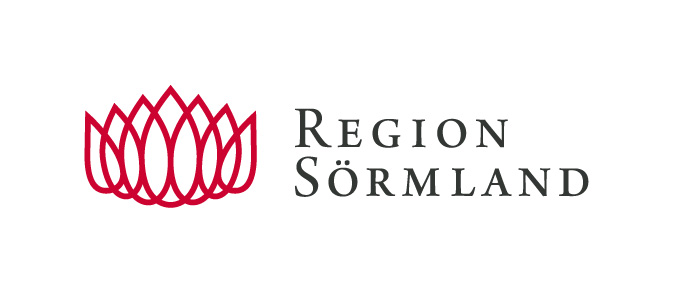 Sidantal46STYR- OCH ÖVERVAKNINGS-SYSTEMBESKRIVNING GENERELL DELSTYR- OCH ÖVERVAKNINGS-SYSTEMBESKRIVNING GENERELL DELSTYR- OCH ÖVERVAKNINGS-SYSTEMBESKRIVNING GENERELL DELDatum: 2023-02-28Datum: 2023-02-28Datum: 2023-02-28